Конспект ООД  Познавательное развитие: «Что мы знаем о воде»Цель:-закрепить знания детей о назначении воды в нашей жизни;-прививать интерес к исследовательской деятельности.Задачи:Образовательные:- уточнить и расширить знание детей о воде;-продолжать знакомить со свойствами воды;-обобщить знания детей о состояниях воды в окружающей среде, о круговороте воды в природе, о её значении в жизни растений, животных и человека.Развивающие:-активизировать и обогатить словарь детей;-развивать любознательность, наблюдательность, мышление, речь детей, способность к преобразованию, умение делать выводы.Воспитательные:- воспитывать бережное отношение к воде;- формировать эмоционально- ценностное отношение к окружающему миру.Предварительная работа:-беседа с детьми о значении воды;- чтение художественной литературы (Н.Николаенко «Дождик- душ», Н.А.Рыжова «Как люди речку обидели», сказка «Путешествие капельки» )- проведение отдельных экспериментов с водой;- познавательная игра «Где, какая  вода бывает»;- просмотр презентации на тему «Круговорот воды в природе», «Почему воду нужно беречь»;- наблюдение за водой на прогулке.Материалы и оборудование:Глобус, лоток с лабораторной посудой , чайник с горячей водой, кусочки льда, Словарь:глобус, модель, суша,  круговорот воды в природе, пресная вода, лаборатория.Ход образовательной деятельности.Часть   Вводная (информационно - познавательная)Воспитатель:- Здравствуйте ребята! У вас сегодня хорошее настроение? Давайте улыбнемся друг другу  и вспомним наш девиз «С голубого  ручейка начинается река, а занятие начинается с улыбки»Артикуляционная гимнастика (у воспитателя в руках глобус)Воспитатель задает загадку:- По дороге к вам я шёл, Мячик странный я нашёл.В разноцветных ярких пятнах,Что за мячик непонятный?Ребята, а вы знаете, что это за мячик?Дети:-Это глобус, а не мячик.Воспитатель - А что такое «глобус»?Дети:-Глобус – это модель нашей планеты Земля в уменьшенном виде.Воспитатель: - А что мы можем узнать  о нашей планете Земля, посмотрев на ее модель?Дети: - Можно увидеть моря, океаны, реки, горы, страны.Воспитатель:-Кто мне даст друзья ответПочему тут синий цветПочему его так много,Это небо иль дорога?Дети:-Это вода: моря, океаны, озёра. Воспитатель:- А кому нужна вода,Мне ответьте без труда?Дети:-Вода нужна человеку, растениям, животным, птицам, рыбам.Воспитатель:- Да, вот здесь кругом водаА с питьём знаю беда.Кто из вас, ребята, знаетГде это бывает?Дети:- В морях, океанах вода солёная, жить в такой воде могут только морские обитатели.Воспитатель:-А людям можно употреблять такую воду?Дети:- НельзяВоспитатель:-А какая это пресная вода?Дети:-Пресная вода – это вода без солей.Воспитатель:-А где можно брать такую воду?Дети: - В посёлках, деревнях – из подземных скважин, колодцев.Воспитатель:- А в городах, где живёт много людей и нужно много воды, вода поступает в краны из рек очищенная  на водоочистительных предприятиях, где лаборанты следят  за тем, чтобы вода была чистая.Часть. Практическая (опытно- экспериментальная)Воспитатель:- Чтобы узнать,  дети,  какая она эта вода, нужно пройти в лабораторию. А вы, ребята, знаете, что такое «лаборатория»?Дети:-Это место, где учёные проводят опыты и ставят эксперименты.Воспитатель:- Сейчас мы с вами превратимся в таких  учёных, и будем проводить опыты по исследованию воды.(Дети рассаживаются за столы)-Приступим к нашим исследованиям.Опыт № 1:  «Какой формы вода»(На столе стоят: 2  сосуда  разной формы).Воспитатель:-А имеет ли форму вода?-Для этого возьмём узкую баночку и наполним её водой, перельём эту воду в широкую баночку. Вода принимает форму того сосуда, в который мы её наливаем. Что мы можем сказать о воде? Имеет она форму?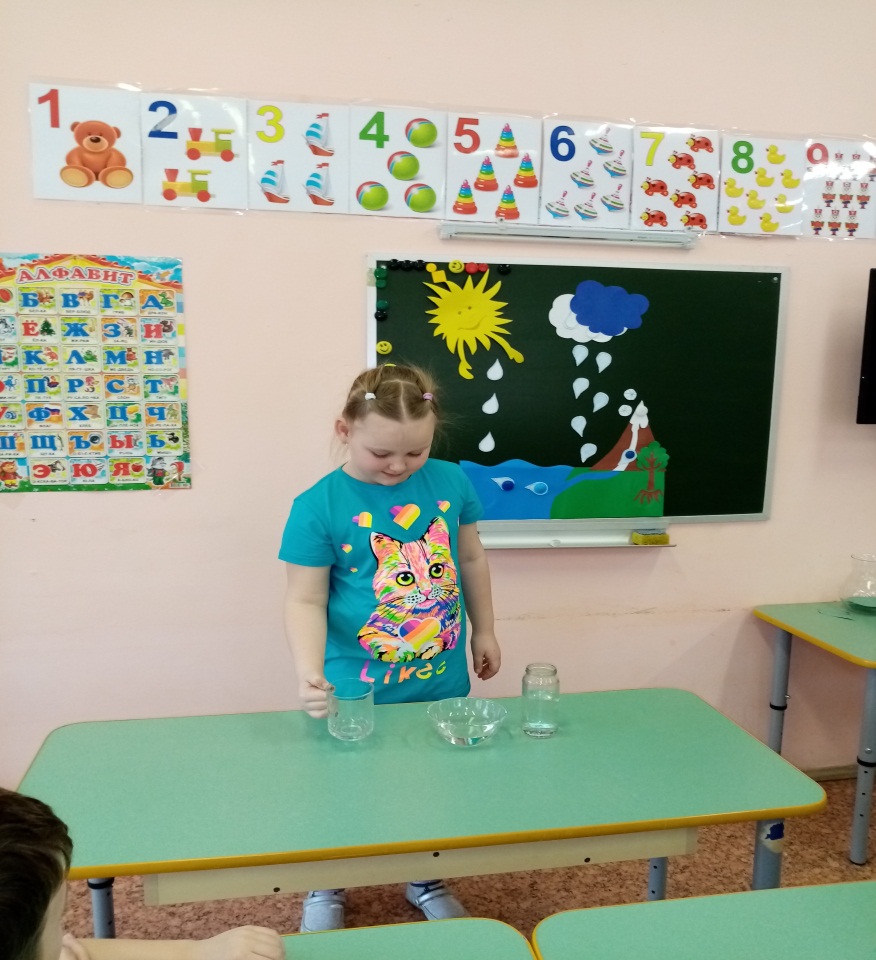 Вывод: Вода не имеет формы. Она принимает форму того сосуда, в котором находится.Опыт № 2 «Какого цвета вода»Воспитатель:-Возьмём два стакана- один с водой, другой с молоком.  В каждый положим ложку. В стакане с молоком ложки не видно, а в стакане с водой она видна.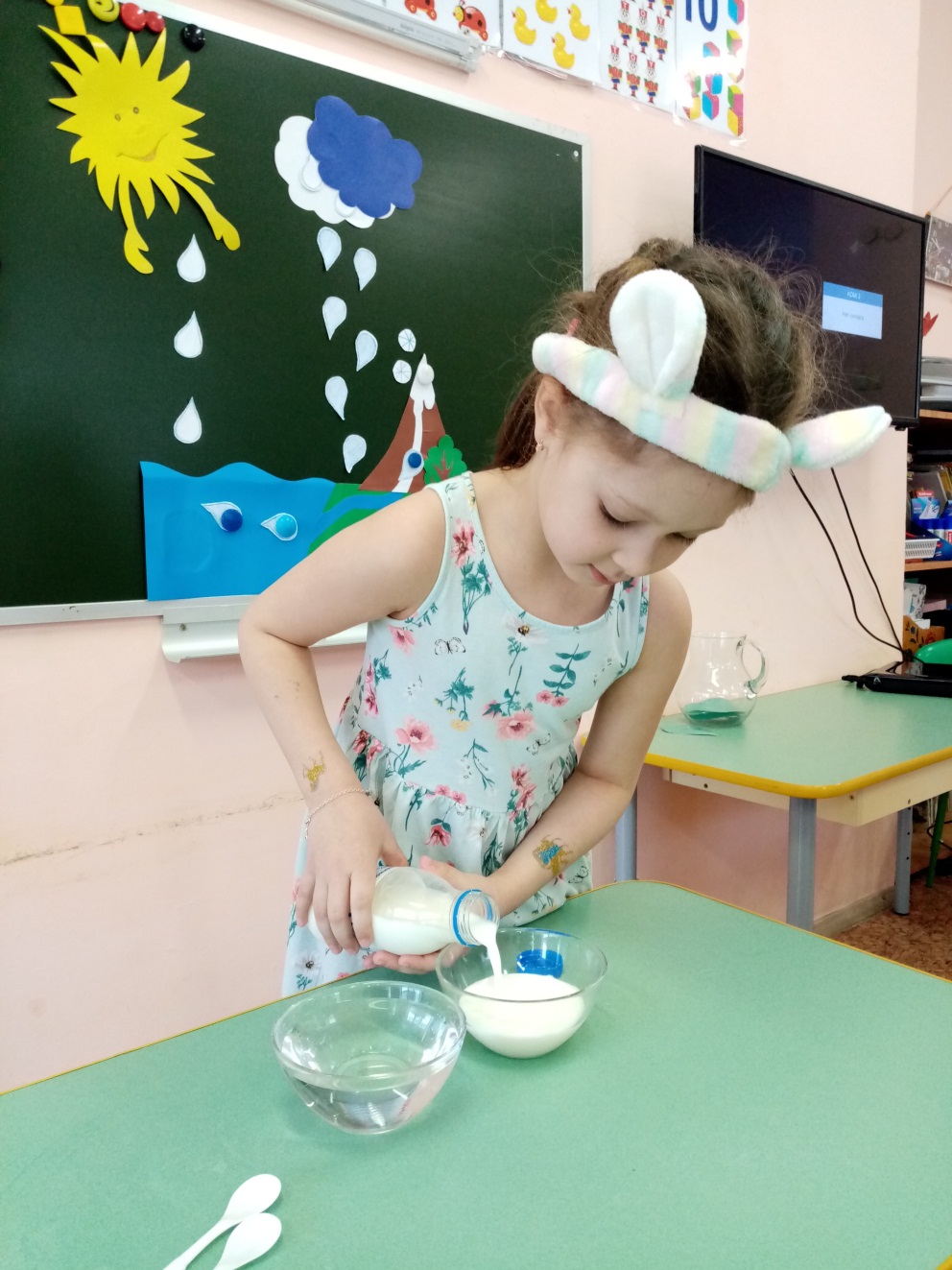 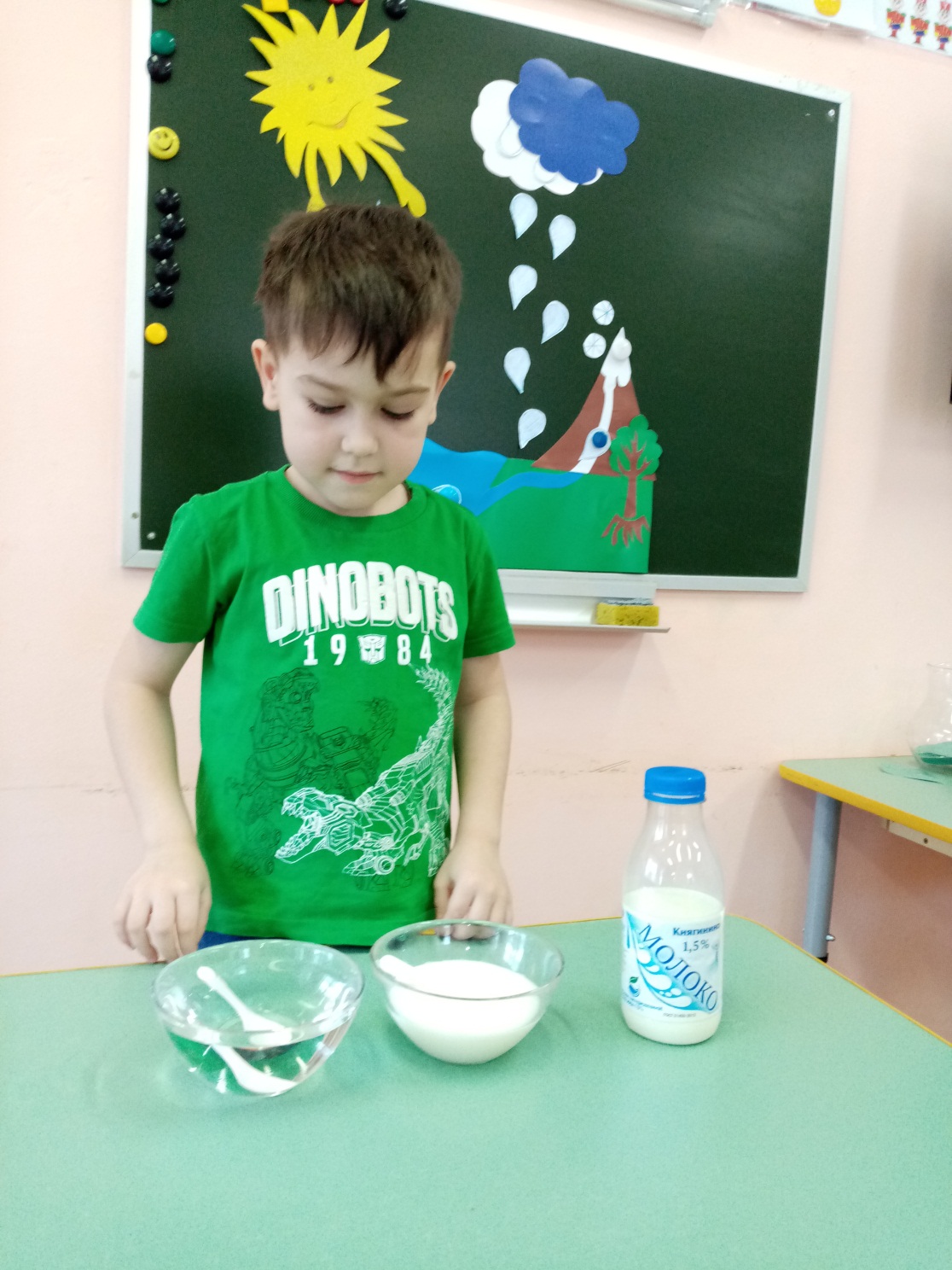 Вывод: Вода - прозрачная жидкость.Опыт № 3 «Вода не имеет запаха»- Когда в детском саду пекут булочки, готовят еду, аппетитный запах, мы слышим здесь. «Ах, как вкусно пахнет!»- говорите вы. А теперь определите, есть ли запах у воды?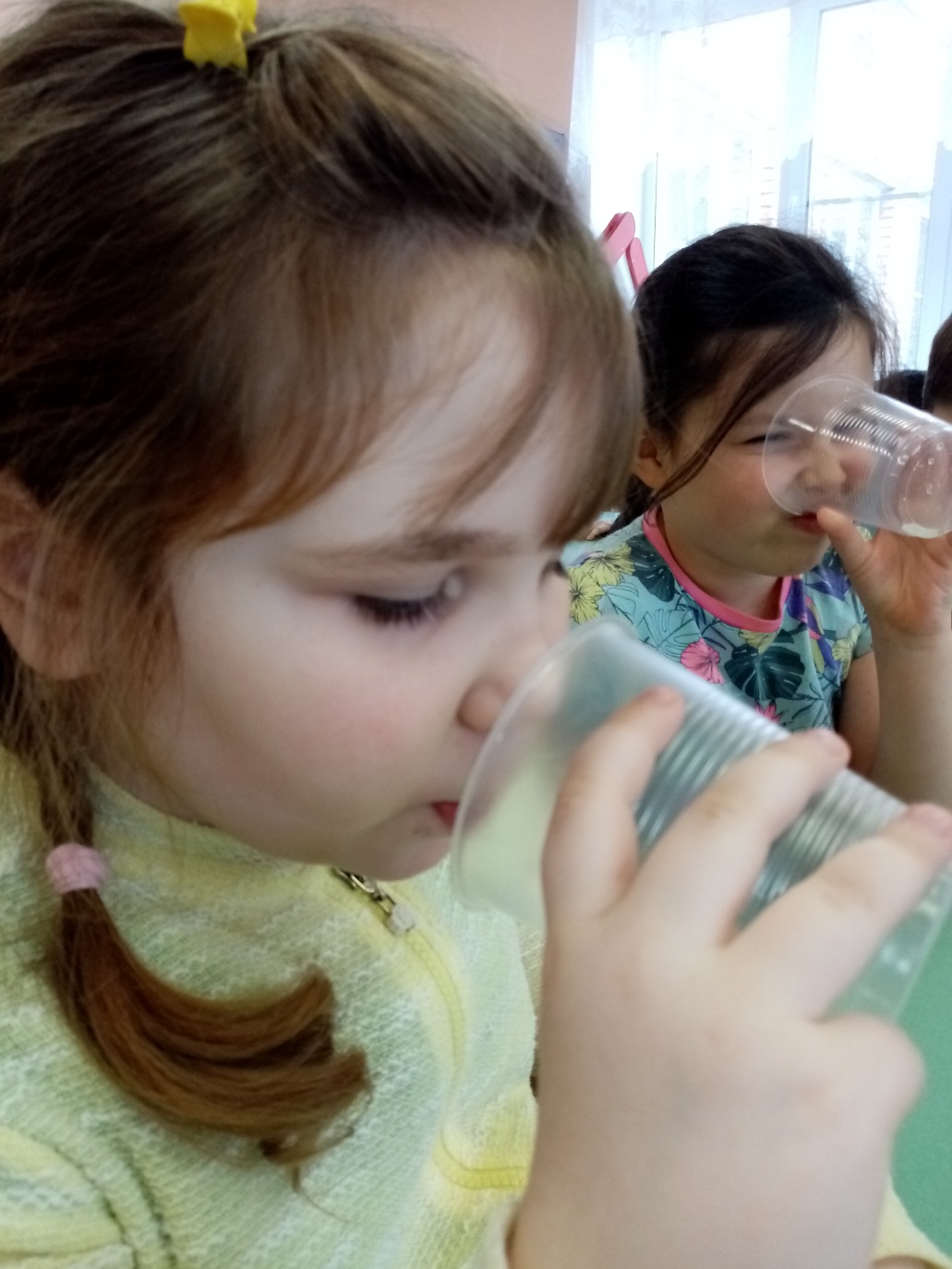 Вывод: Вода не имеет запаха.Опыт № 4 «Вода не имеет вкуса»Воспитатель:- Ребята, вам хорошо знаком вкус яблок, картошки, торта, сока. Попробуйте воду на вкус. А если мы добавим в воду сахар, соль Можно ли сказать, что вкус воды изменился (вода солёная, сладкая)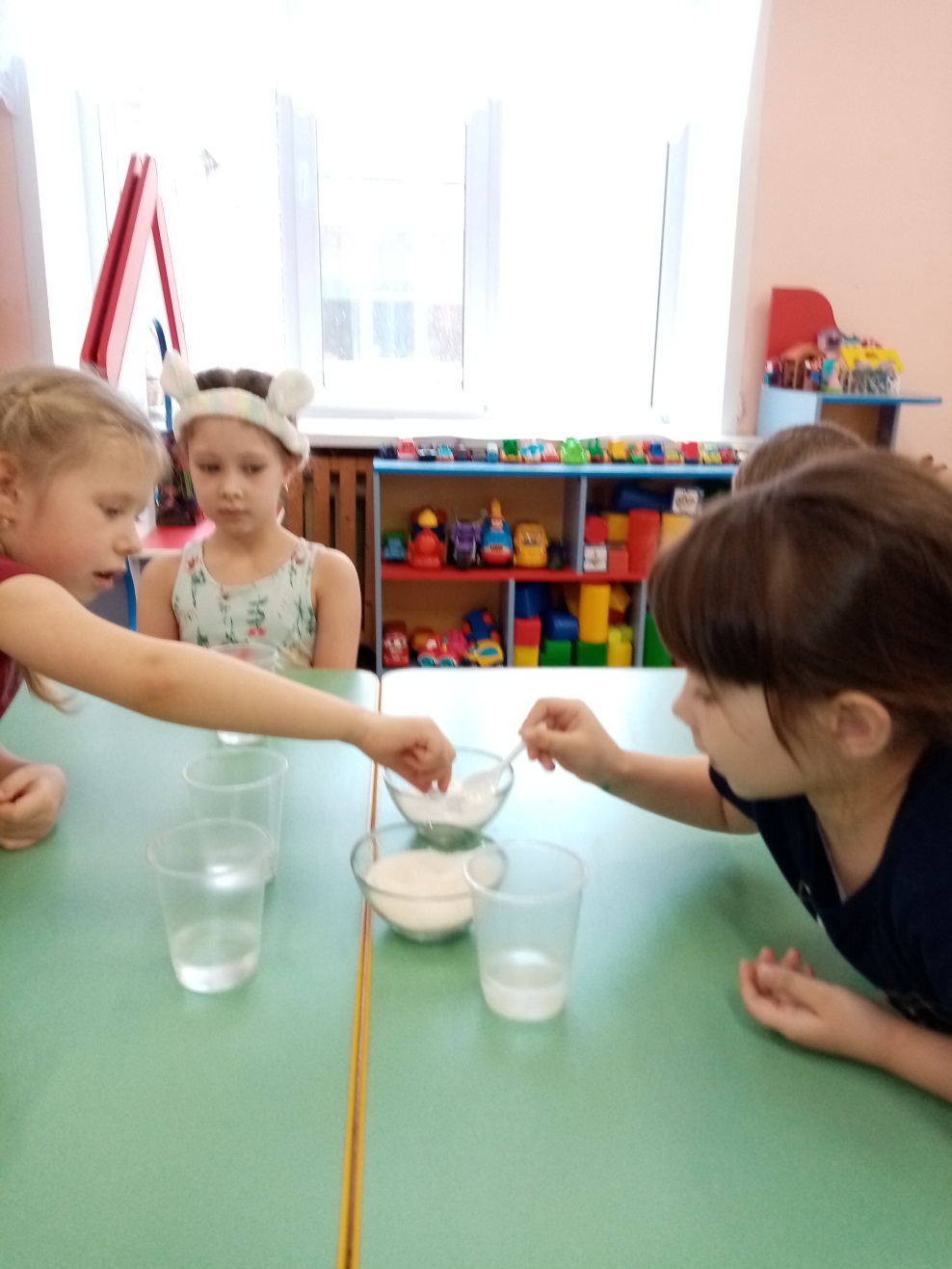 Вывод: Вода изменяет вкус, если  в нее добавим сахар, соль.Опыт № 5 «Состояния воды»Воспитатель:- А этот опыт узнать поможет: вода, лёд, пар – одно, и тоже?(воспитатель вносит термос с горячей водой)-Если сильный- сильный жар из водички будет пар….(пар)(воспитатель открывает крышку термоса, подносит зеркало, обращает внимание детей на капельки, которые образуются на зеркале)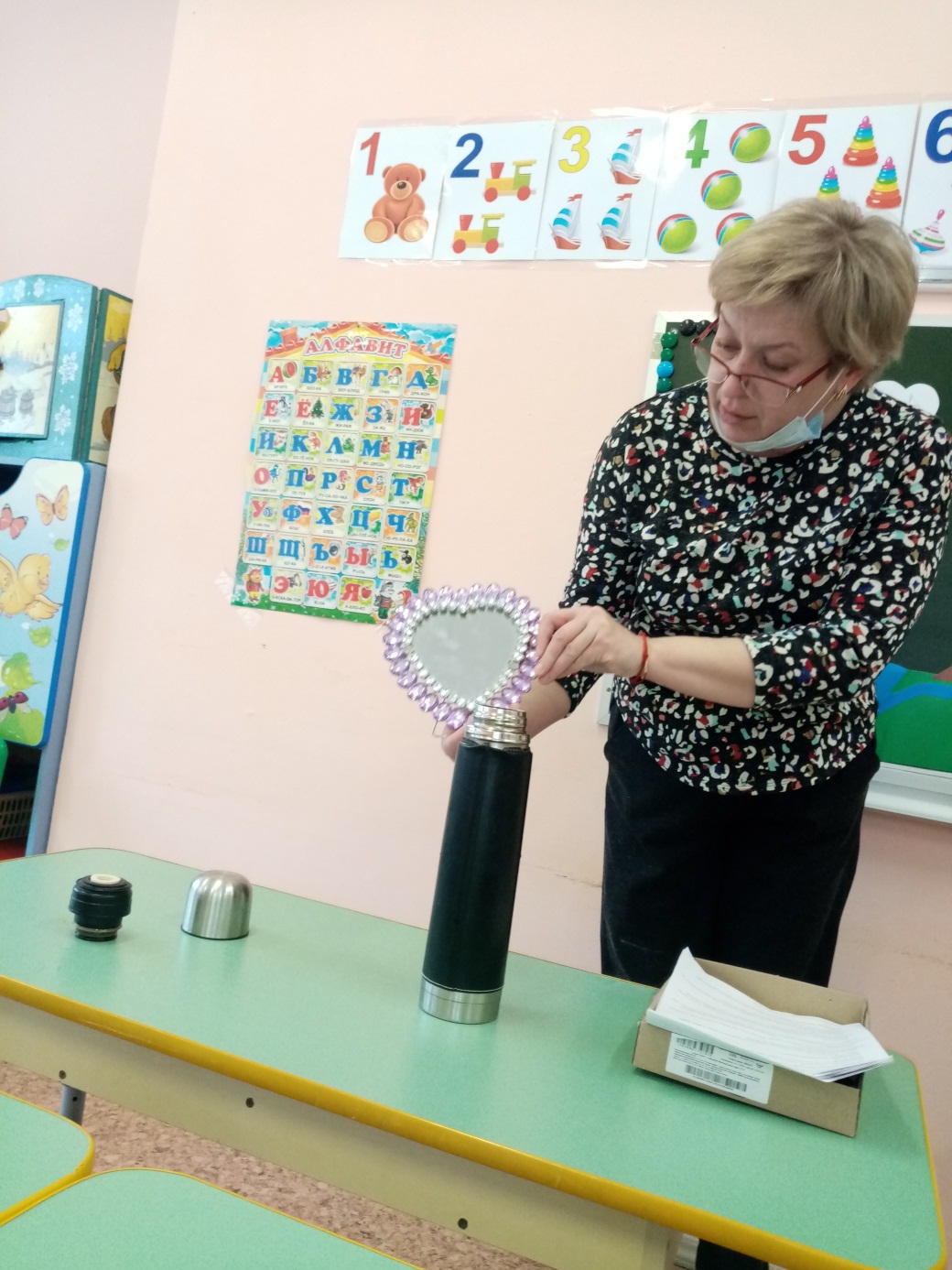 - Если пар вдруг охладится превратиться пар в….(водицу)- Так происходит в природе: солнце нагревает поверхность водоёма или суши, вода испаряется, превращается в пар. Пар поднимается  наверх, получаются облака и  тучи, которые с помощью ветра передвигаются в воздухе и выпадают на землю в виде осадков: летом – дождь,  зимой – снега. Это круговорот воды в природе.- Делать научные открытия- дело не из лёгких поэтому в лабораториях бывают перерывы для отдыха. Неплохо бы немного отдохнуть и нам. Как считают наши учёные? Давайте выйдем из - за своих лабораторных столов и пройдём на ковёр.Физкультминутка:-К речке быстро мы спустились (шагаем вместе)Наклонились и умылись (наклоны вперёд руки на поясе)Раз, два, три, четыре (хлопаем в ладоши)Вот так славно потрудились (встряхиваем руками)Делать так руками нужно:Вместе – раз, это брасс (круг двумя руками вперёд)Одной, другой – это кроль (круги руками вперёд поочерёдно)Все как один, плывём как дельфин (прыжки на месте)Вышли на берег крутой (шагаем вместе)И отправились домой!Часть.  Заключительная.Воспитатель:В природе путешествует вода,Она не исчезает никогда.То в снег превратится, то в лёд,Растает и снова в поход.Вдруг в небо взовьётся,Дождём обернётся.Вокруг оглянитесь,В природу вглядитесь,Вас окружает везде и всегдаЭта волшебница – вода!Конспект ООД  Познавательное развитие: «Фильтрация воды»Цель: отфильтровать загрязненную воду, проделав эксперимент.Задачи:-Воспитывать интерес к экспериментальной деятельности;-Развивать умение выделять и ставить проблему, которую необходимо решить;-Развивать логическое мышление путем моделирования проблемных ситуаций и их решения, умение анализировать и делать выводы в соответствии с результатом проверки;-Закрепить в речи детей слова: фильтр, фильтрование Материал:грязная вода в ведре (путем таяния снега), ёмкости для воды, марля, бумажные салфетки..1. Организационный момент.Воспитатель: Ребята, предлагаю вам встать в круг, взяться за руки. Улыбнитесь друг другу. У всех хорошее настроение? Давайте все вместе споем песенку юных экспериментаторов (музыка): А у нас в саду дела-эксперименты снова.Сам волшебник никогда не творил такого!То растопим снег и лед, то смешаем краски,Изменяем вкус воды, как в волшебной сказке.То ли еще будет, то ли еще будет, то ли еще будетОй-ой-ой!2. Основная часть.Воспитатель:Ребята, действительно, какие только эксперименты мы с вами не совершаем в детском саду! Сегодня нас ждут новые открытияВоспитатель:Я предлагаю вам отправиться в лабораторию, проходите на рабочее место.Ребята, когда очищают воду, то это значит – её фильтруют.Значит, мы с вами сейчас что будем делать? (Фильтровать воду). Воду фильтруют с помощью фильтров. В качестве фильтров вы сегодня можете использовать: бумажные салфетки, марлю. У меня они лежат на столе. Попробуем отфильтровать воду разными способами и посмотрим, что из этого лучше очистит воду. На столе у меня ведерко с талой,  грязной водой и банка , куда будете сливать воду через фильтр.Итак, у нас есть все необходимое для фильтрования воды. Приступаем к нашим новым открытиям.Когда проделываем опыты, наблюдаем, что произошло, есть ли изменения?Во время опытов, воспитатель задает детям вопросы:-Что вы сейчас делаете? (Пропускаем воду через марлю) .-С какой целью это делаете? (Очистка от крупных предметов)-Что предполагаете получить? (Останутся крупные предметы) .-Какой вывод можно сделать? (Марля может убрать только крупные предметы) Аналогично: с бумажной салфеткой.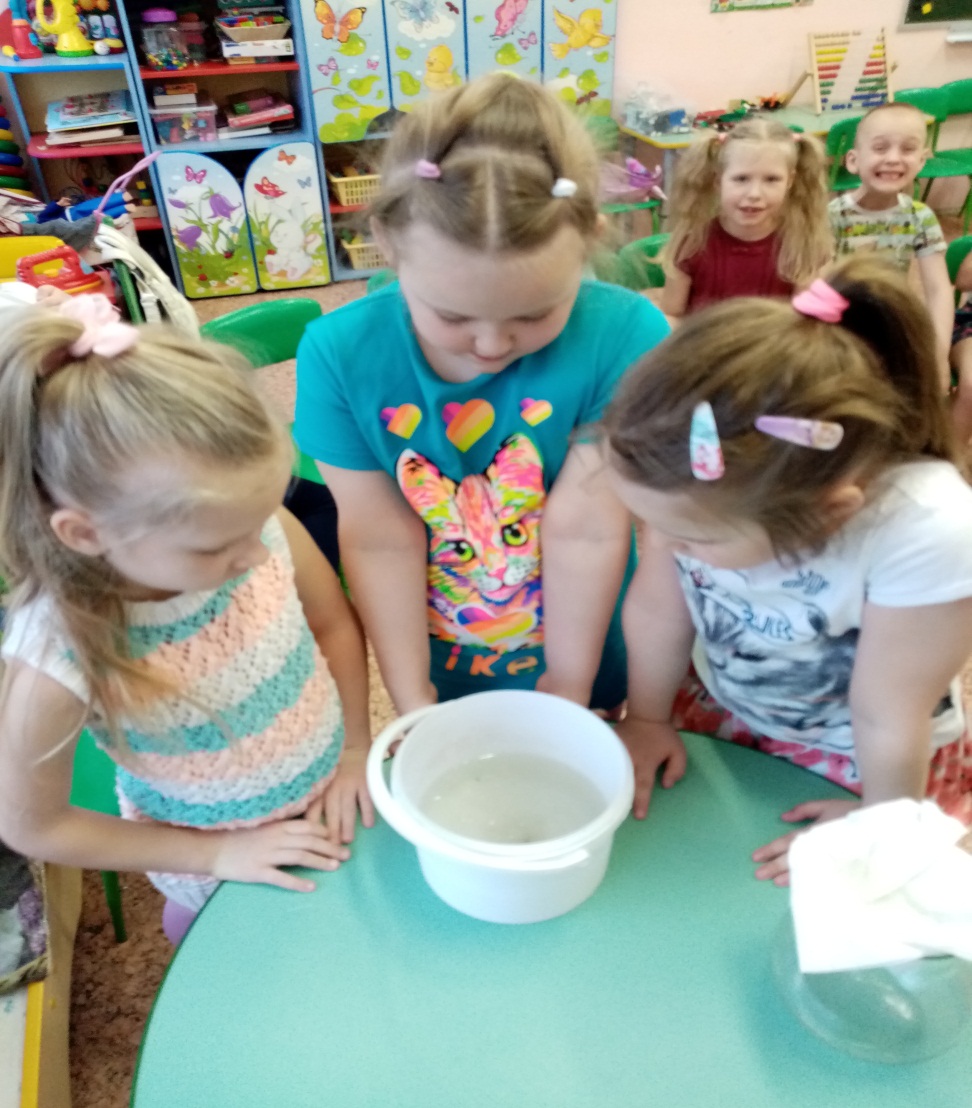 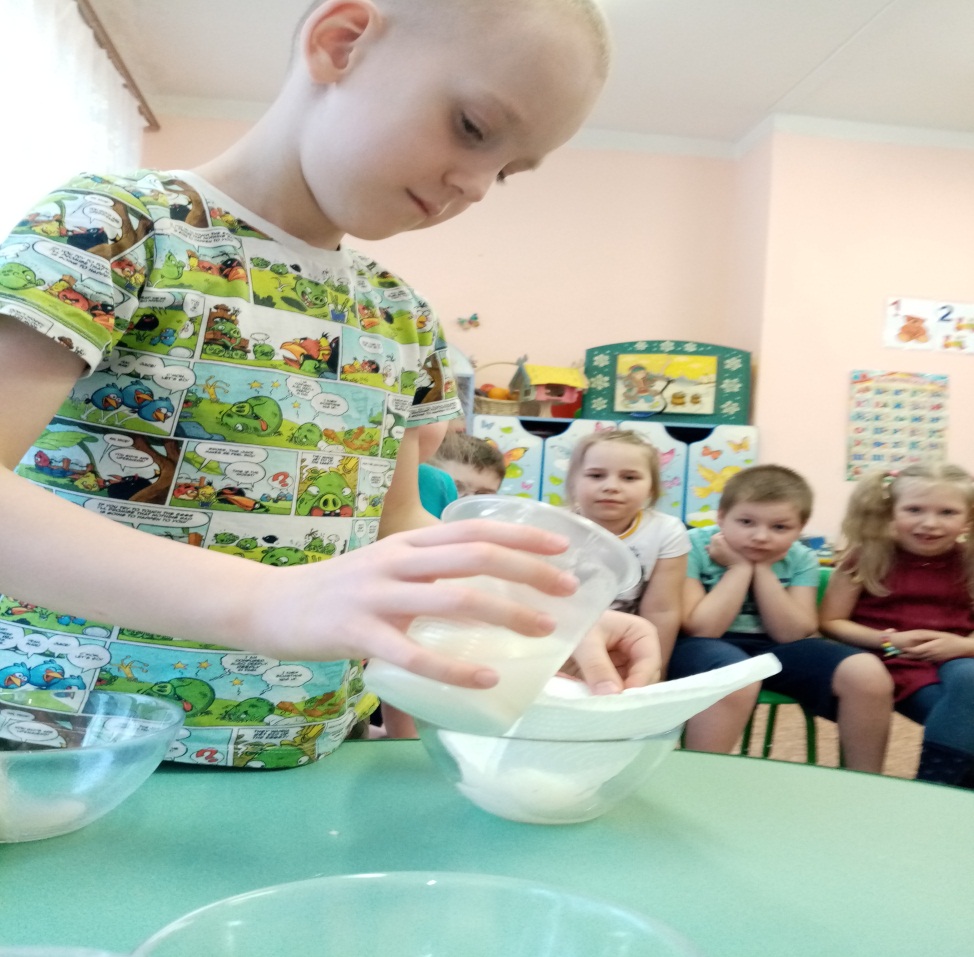 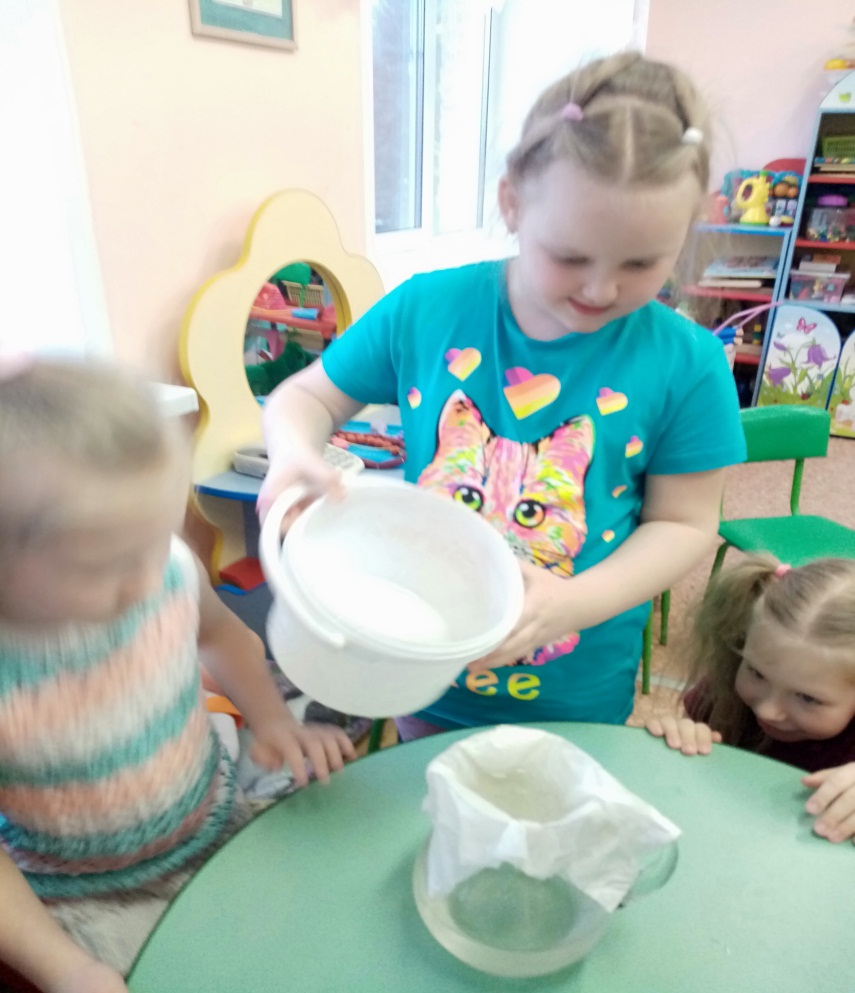 3.Вывод:Воду можно очистить с помощью фильтров, на которых остается грязь. Такую воду где можно использовать? (Мыть руки, стирать, для влажной уборки). А пить её можно? (Нельзя .  В ней остаются микробы, ее надо вскипятить)Конспект ООД  Познавательное развитие: «Испарение влаги с листьев растений»Цель: проверить, куда исчезает вода с листьев.Задачи:  Формировать у детей любознательность и наблюдательность при рассматривании комнатных растений, формировать представления о потребности растения во влаге.Формировать позитивное эмоциональное отношение к миру живой природы при проведении опытов.Побуждать детей к самостоятельному получению новых знаний, делать выводы.Материалы: растение, целлофановый пакетик,  резиночка.Ход опыта: Рассмотрите растение, как движется вода из почвы к листьям? (от корней к стеблям, затем к листьям); куда она потом исчезает, почему растение надо поливать? (вода с листьев испаряется). Предположение проверим, надев на горшок с цветком целлофановый пакетик, и закрепим его резиночкой. Растение поставим в теплое светлое место.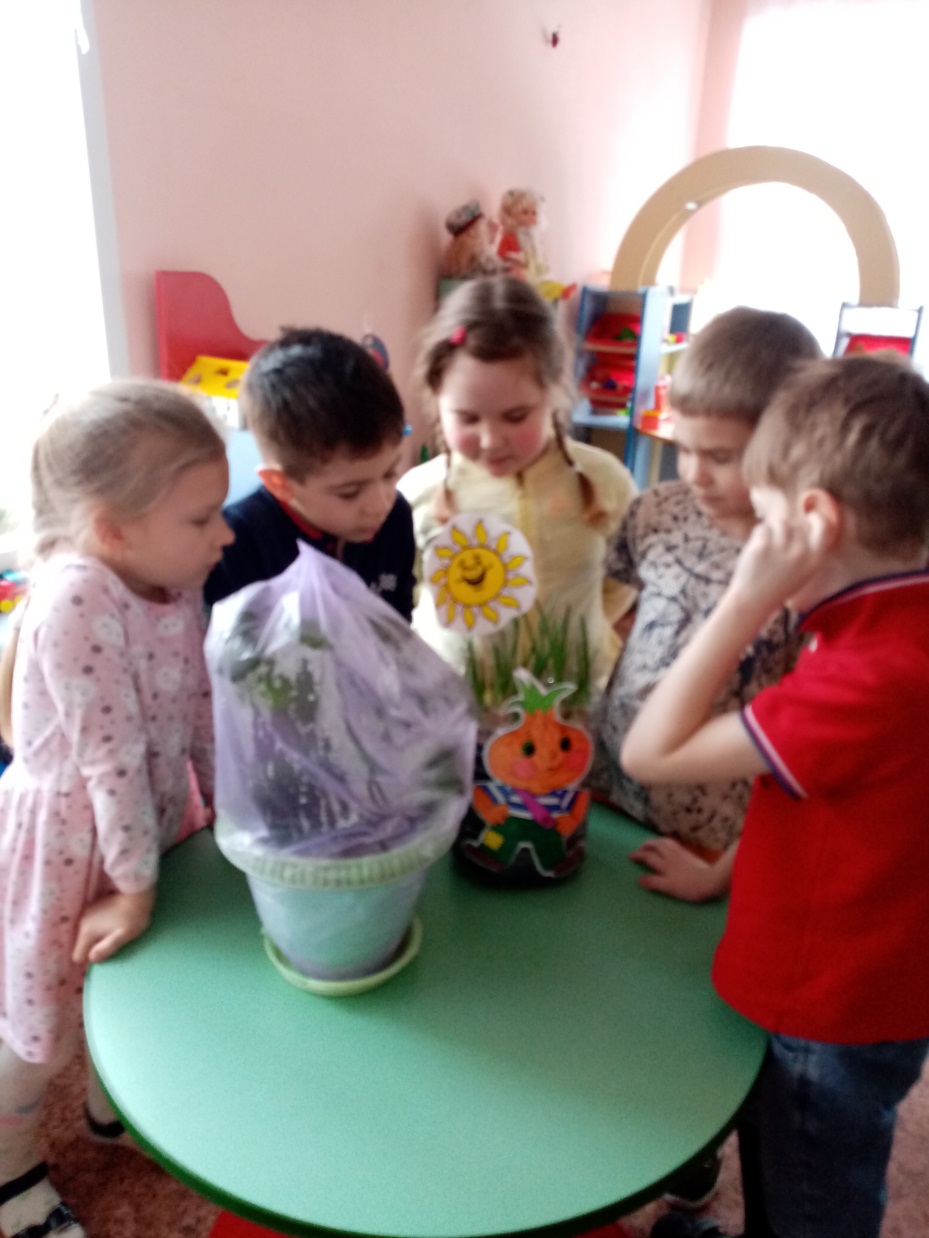 Вывод: Заметим, что внутри пакетик «запотел». Спустя несколько часов, снимаем пакетик, в котором мы обнаруживаем воду. Откуда она появилась? (испарилась с поверхности листа). Можно сделать вывод, что растение теряет влагу через испарение.Конспект ООД  Познавательное развитие: « Облако в банке»Цель:  выяснить, откуда берется дождь.Задачи:  углублять представления детей о неживой природе;расширять представление о круговороте воды в природе;формировать умение наблюдать, делать вывод;развивать мышление, внимание, наблюдательность;воспитывать познавательный интерес к окружающему миру.Материалы: банка, железная крышка, горячая вода, снег.Ход занятия: -Дети , давайте попробуем сами сделать дождь. Нам понадобится большая стеклянная банка (мы взяли трехлитровую, металлическая крышка, чтобы закрыть ее, и что-то холодное (у нас это снег в пакетике).-Наливаем горячую воду в банку. Снег в пакетике кладем на железную крышку, а крышку на банку.-Посмотрите, что происходит внутри банки. (Дети высказываются).Вывод: Воздух внутри банки, поднимаясь вверх, охлаждается. А пар, который содержится в воздухе, образует облако. Так и в природе происходит: капли, нагревшись на земле, поднимаются вверх. Там им становится холодно, и они жмутся друг к другу, образуя облака. Встречаясь вместе, они увеличиваются, становятся тяжелыми и падают на землю в виде дождя. Посмотрите, как стекают капли по стенкам банки. Воспитатель обращает внимание детей на то, что происходит со снегом на крышке и спрашивает детей, почему снег тает, почему рядом со снегом появилась вода. (В тепле снег тает, снег-это замершая вода)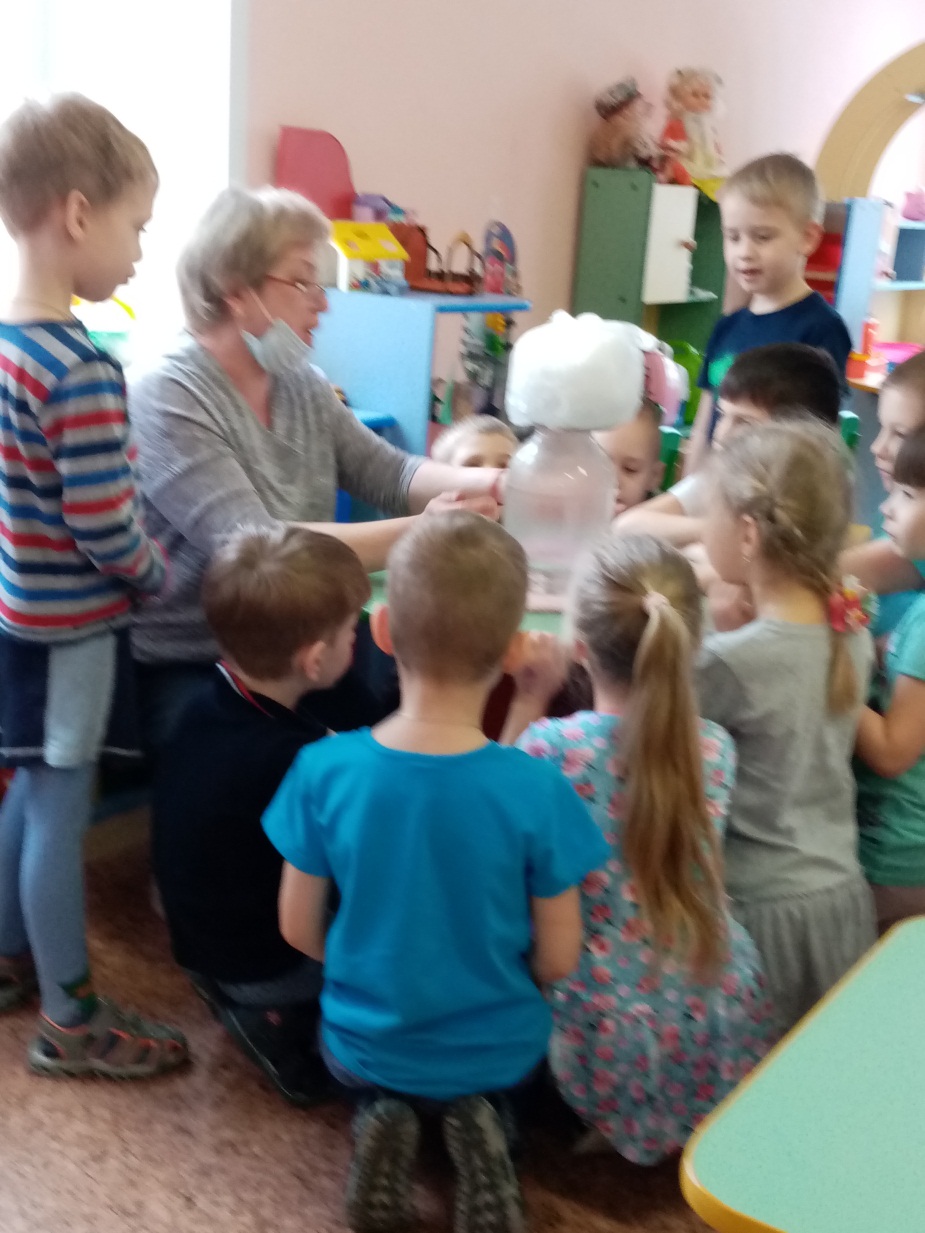 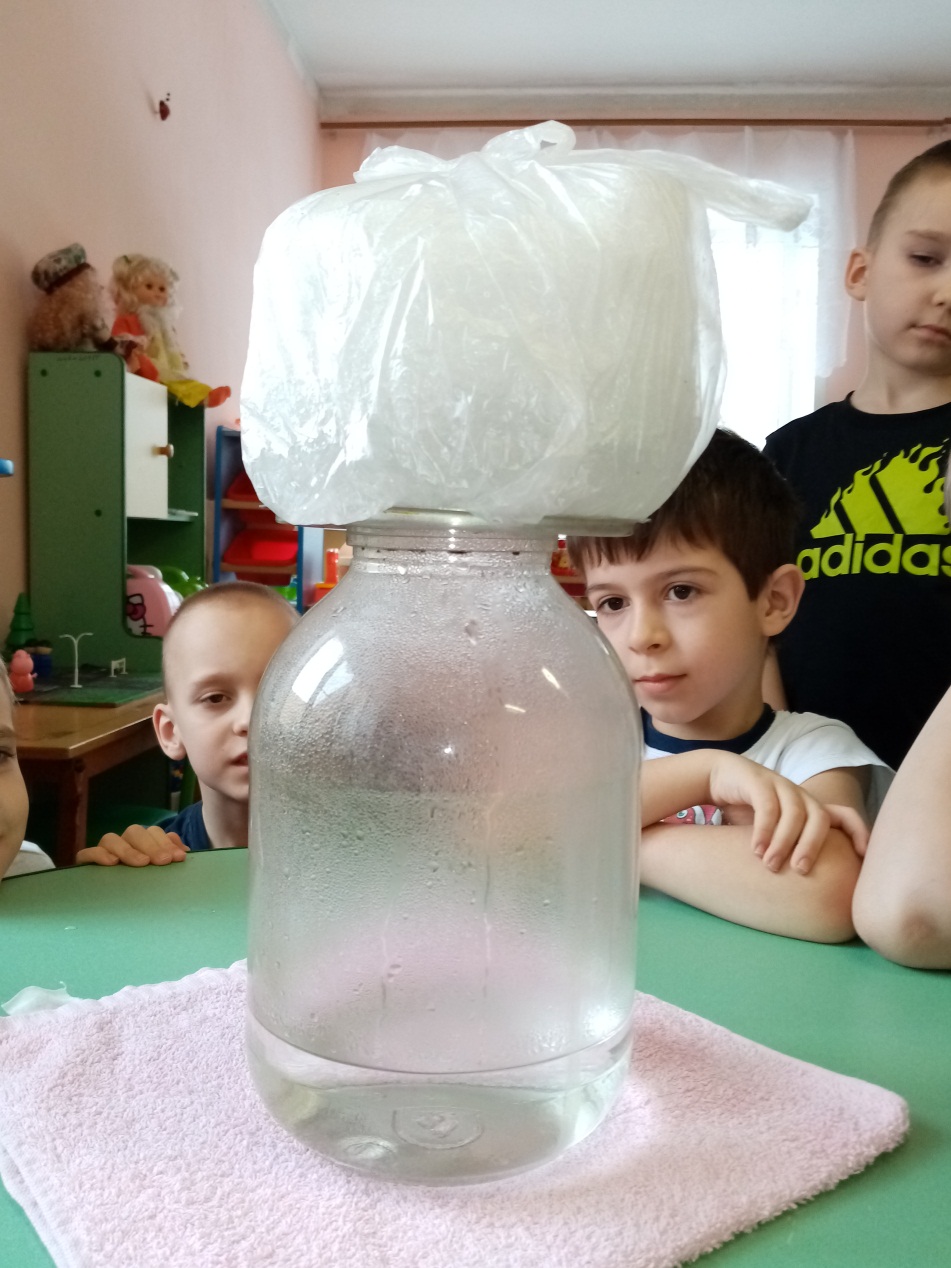 Вывод: Воздух внутри банки, поднимаясь вверх, охлаждается. А пар, который содержится в воздухе, образует облако. Так и в природе происходит: капли, нагревшись на земле, поднимаются вверх. Там им становится холодно, и они жмутся друг к другу, образуя облака. Встречаясь вместе, они увеличиваются, становятся тяжелыми и падают на землю в виде дождя. Посмотрите, как стекают капли по стенкам банки. Воспитатель обращает внимание детей на то, что происходит со снегом на крышке и спрашивает детей, почему снег тает, почему рядом со снегом появилась вода. (В тепле снег тает, снег-это замершая вода)Конспект НОД «Круговорот воды в природе» в подготовительной группеКонспект занятия «Круговорот воды в природе».Подготовительная группа.	Цель: познакомить детей с явлением «Круговорот воды в природе».Задачи:• Способствовать накоплению у детей конкретных представлений о свойствах, значении и состояниях воды;• Дать детям элементарное представление о понятии круговорот воды в природе;• Развивать речь, мышление, любознательность, наблюдательность;• Учить устанавливать причинно-следственные зависимости, умению делать выводы;• Формировать эмоционально-ценностное отношение к окружающему миру;• Воспитывать аккуратность при работе; умение работать сообща.Оборудование: презентация «Круговорот воды в природе»,  «Капитошка» (заполненный водой синий воздушны шарик, капельки, вырезанные из цветной бумаги, ободки с приклеенными капельками из цветной бумаги по количеству детей, за день до занятия налитая в блюдце вода на подоконнике, ободки :   «Тучка» , «Солнышко», бумага, карандаши).Предварительная работа: беседы с детьми о значении и свойствах воды, проведение опытов с водой.Ход занятия:Воспитатель: Ребята, я сегодня не одна, а со своим другом  «Капитошкой». А знаете, зачем он к вам пришёл? Он пришёл в гости к своим сестричкам-капелькам, которые живут у нас в группе! Ребята, а вы знаете, где у нас живут сестрички-капельки? Тогда давайте покажем « Капитошке», что они делают, эти сестрички, у нас в группе, и какую пользу приносят.«Один, два, три, четыре, пять- будем капельки искать»!Воспитатель: – Подумайте, живут ли капельки в уголке природы?Дети: – Да. Цветы живые, без воды засохнут, завянут. Им вода необходима. (приклеивают капельку из бумаги к цветочному горшку).Воспитатель: – Посмотрите внимательно, где в группе еще живут капельки (дети подходят к графину с питьевой водой).Дети: – В воде, которую мы пьем (приклеивают капельку).Воспитатель: – И из крана по водопроводным трубам к нам в группу течет вода! (приклеиваем капельку). Откуда она к нам приходит?Дети: Из подземных рек!	Воспитатель: Вот, «Капитошка», сколько в нашей группе сестричек -капелек живет, которые приносят нам большую пользу. А есть ли в человеке вода? Да! (надеваем на головы ободки- капельки).Воспитатель: Вода - самое удивительное вещество на планете. Мы с вами проводили различные опыты с водой и узнали много нового, давайте вспомним чудесные свойства воды!Воспитатель берет в руки « Капитошку»  и предлагает детям поиграть в игру: рассказать о воде всё, что знают, но говорить может только тот ребенок, у которого в руках окажется «Капитошка».Воспитатель: Давайте вспомним, что мы уже знаем о воде!- Какие знаете свойства воды?  (ответы детей: вода – это жидкость, прозрачная, бесцветная, без запаха, без вкуса, растекается, она принимает форму того сосуда, в который ее наливают, прозрачную воду можно сделать  непрозрачной) .Воспитатель:	-Какая бывает вода ? Назовите три состояния воды : (ответы детей: капля - жидкая,  лёд - твёрдая, облако - в виде пара).-Кто может жить без воды?-Как использует человек воду?-Где встречается вода в природе?-Верно ли, что любую воду можно пить?-Что случилось бы, если бы вода вдруг исчезла?-Как вы думаете, нужно беречь воду?(ответы детей).Воспитатель: Да, ребята, мы с вами уже знаем очень много о воде, вода вокруг нас, без неё всё живое погибнет! А знаете ли вы, что вода - большая путешественница, капельки никогда не остаются на месте, постоянно куда- то движутся, спешат, суетятся? Помните, мы налили в понедельник воду в это блюдце? А сейчас ее там нет! Смотрите, и след простыл! Куда бы она могла подеваться? А вы, ребята, не знаете? « Капитошка», ты не знаешь? Знаешь?  «Капитошка»  предлагает нам посмотреть мультфильм о своих путешествиях, и тогда мы сами всё поймём! Давайте смотреть на доску и слушать! (Воспитатель показывает магнитные картинки на доске и рассказывает историю) -Жила на небе мама Тучка и были у неё дочки и сыночки – маленькие капельки. И вот однажды захотели капельки отправиться на землю, познакомиться с травой, деревьями, животными и пролились капельки на землю дождем. На земле они были очень радостные и веселые. Они прыгали,   где  кто хочет, и поливали цветы, деревья, траву. Но стало капелькам скучно скакать по одной, и тогда объединились они в ручей. Ручей бежал по поляне, весело журча, а вместе с ним друг за другом текли наши капельки. Затем ручей попал в прохладную и быструю реку. А капельки все так же весело текли вместе, пока не встретились они в большом море. И там капельки обрадовались еще больше, стали плясать и водить хоровод. Но вскоре маленькие капельки заскучали по маме Тучке и задумались, как же им вернуться на небо. И тут выглянуло Солнце и сказало капелькам, что поможет им. Солнце стало греть, и маленькие капельки, протянув свои ручки к солнышку, начали испаряться и вернулись на небо к маме Тучке.Воспитатель:-Таков путь воды из моря в облака, из облаков на землю, из земли снова в океан. Вода не исчезает, а только переходит из одного состояния в другое, она путешествует.-Что произошло с нашей водой в блюдце?- Она нагрелась через оконное стекло и испарилась. Солнце нагревает поверхность воды, капельки воды превращаются в пар и поднимаются высоко вверх. А как вы думаете, что их там ждет? (Варианты детей).- Высоко, вверху, где гуляют холодные потоки воздуха, пар охлаждается, превращается снова в капельки воды, эти капельки образуют облака, белые, пушистые, маленькие облака, как губка, запасают в себе воду, впитывают, растут, темнеют, темнеют, становятся тучей. Крошечные капельки в туче сливаются, тяжелеют. Туча держать их уже не может, и они падают вниз, проливаются дождём… Как вы думаете, что происходит дальше? (Варианты детей).- Правильно, из тучи идет дождь, капельки воды снова возвращаются на землю, бегут ручейками, речками… И всё это называется круговорот воды в природе (Дети хором повторяют название явления).Воспитатель: А если б капельки не путешествовали, а оставались бы на месте, что бы было? Даже страшно представить! Не было бы ни дождика, ни снега, ни даже тучек, да и нас с вами тоже не было!- Молодцы ребята, а теперь я предлагаю вам немного потрудиться!- И сейчас я попрошу вас  нарисовать «Круговорот воды в природе».Дети садятся за столы и выполняют задание.Воспитатель: Молодцы, справились с заданием! (анализ работ). Понравилось? Что понравилось больше всего? Что вызвало затруднения? (ответы детей).Воспитатель: А сейчас Арина прочитает нам стихотворение!Вы слыхали о воде?Говорят она везде!Вы в пруду ее найдетеИ в сыром лесном болоте,В луже, в море, в океанеИ в водопроводном кране.Как сосулька замерзает,В лес туманом заползает,На плите у вас кипит,Паром чайника шипит.Без нее нам не умыться,Ни наесться, ни напиться!Смею вам я доложить:Без нее нам не прожить!Воспитатель: « Капитошка»  прощается с вами. После занятия мы выпустим Капитошку на улицу, пусть продолжит своё путешествие! (Звучит песня «Капитошки»  из м/ф «Капитошка»).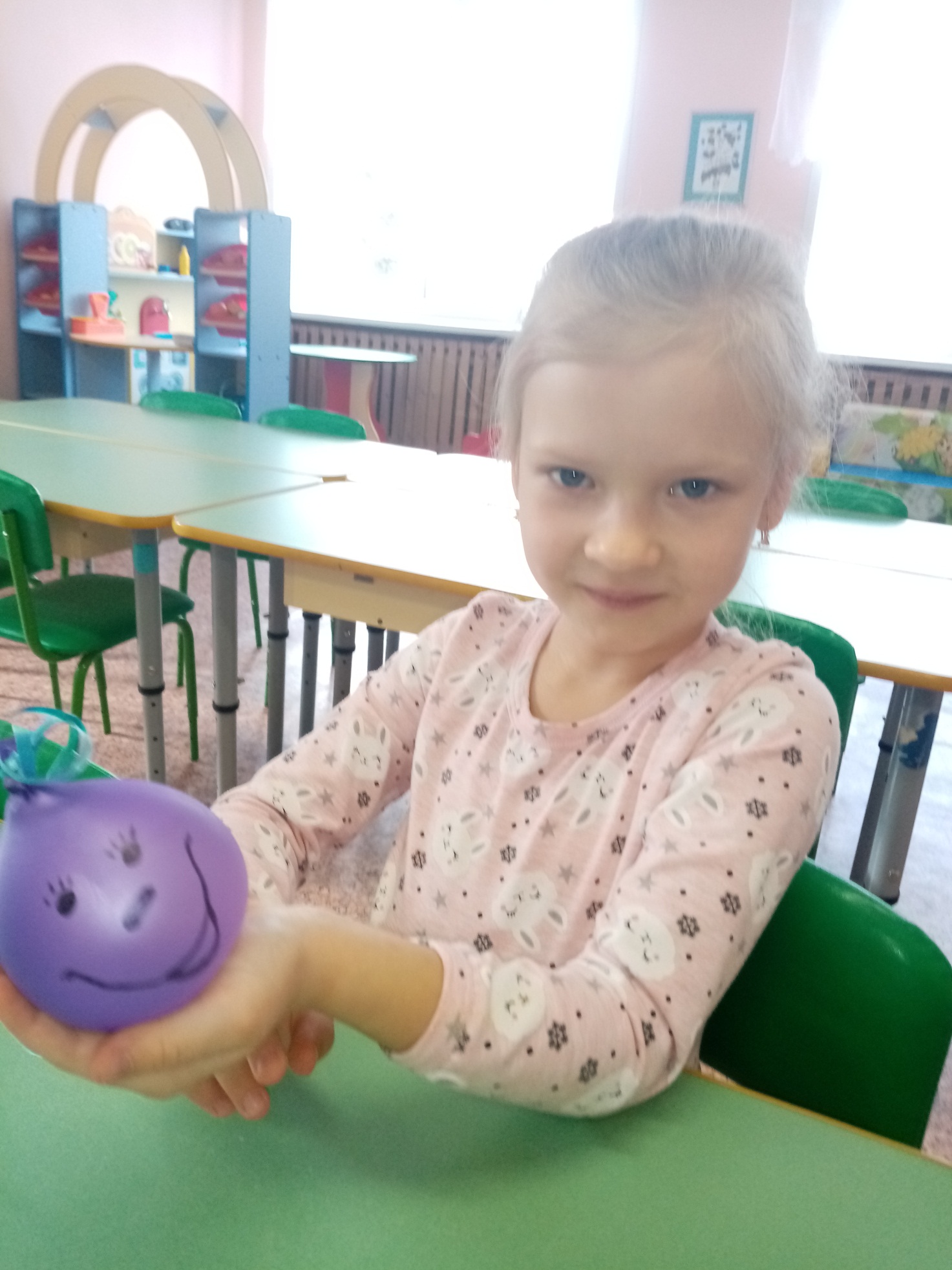 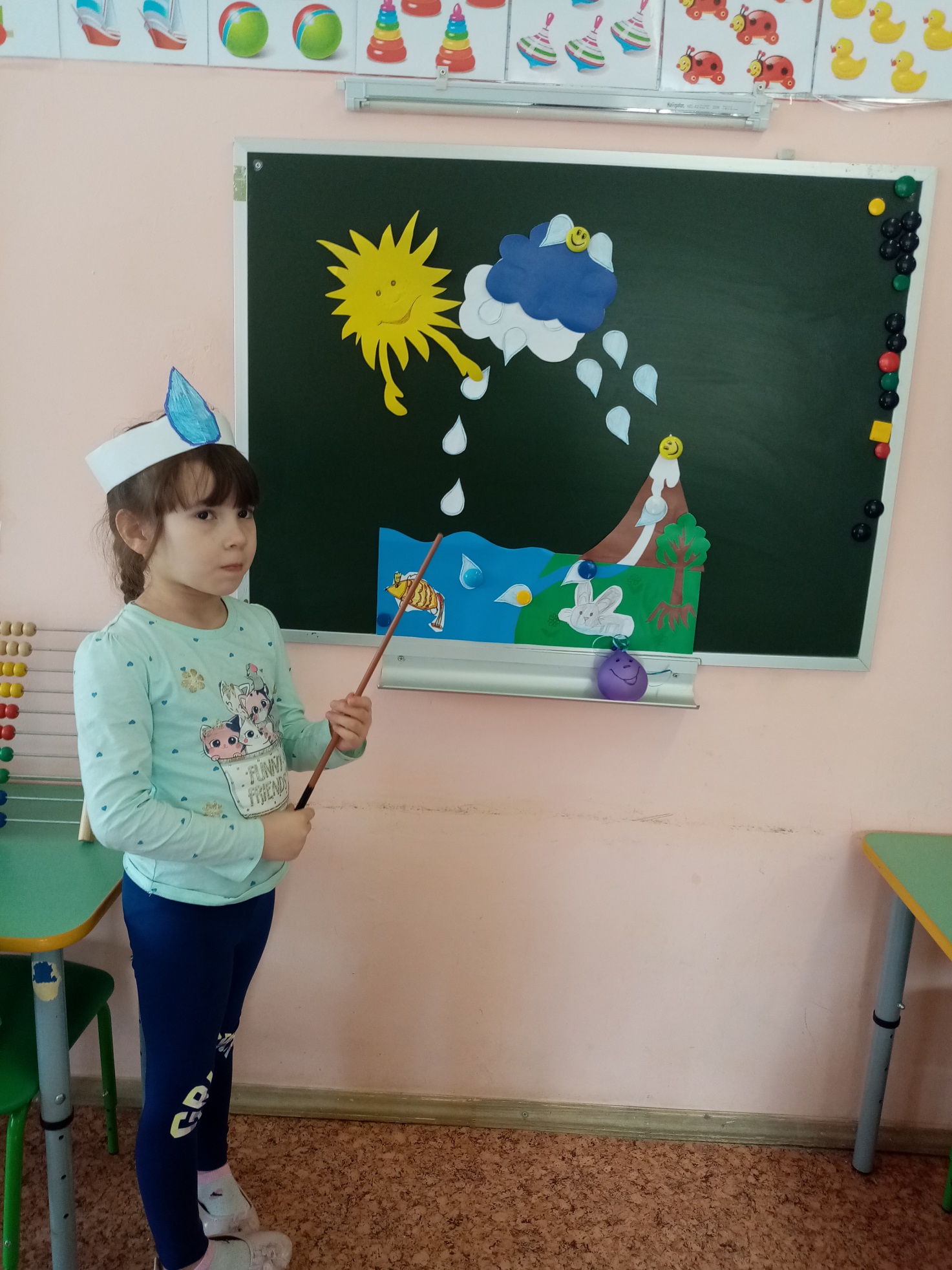 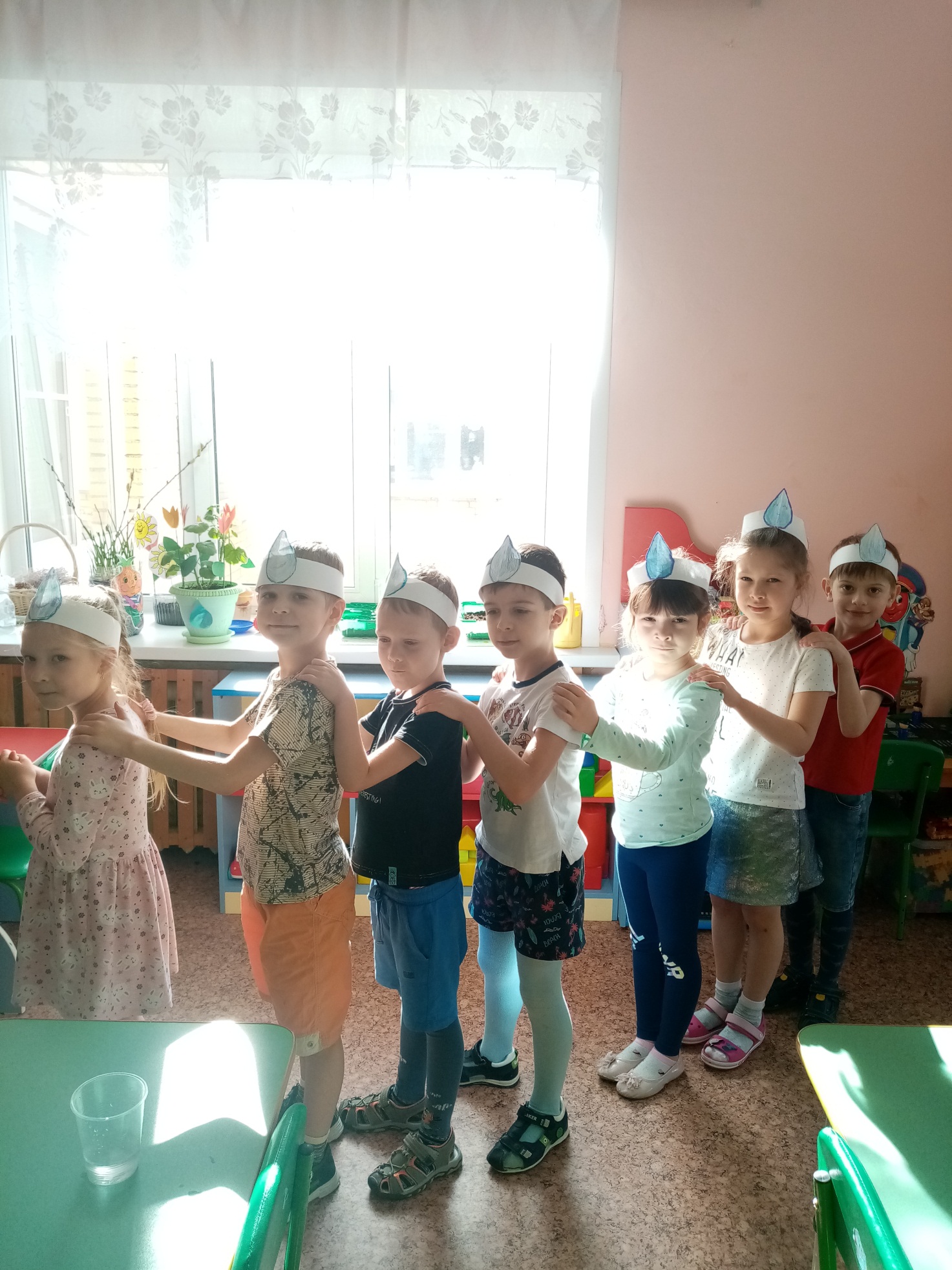 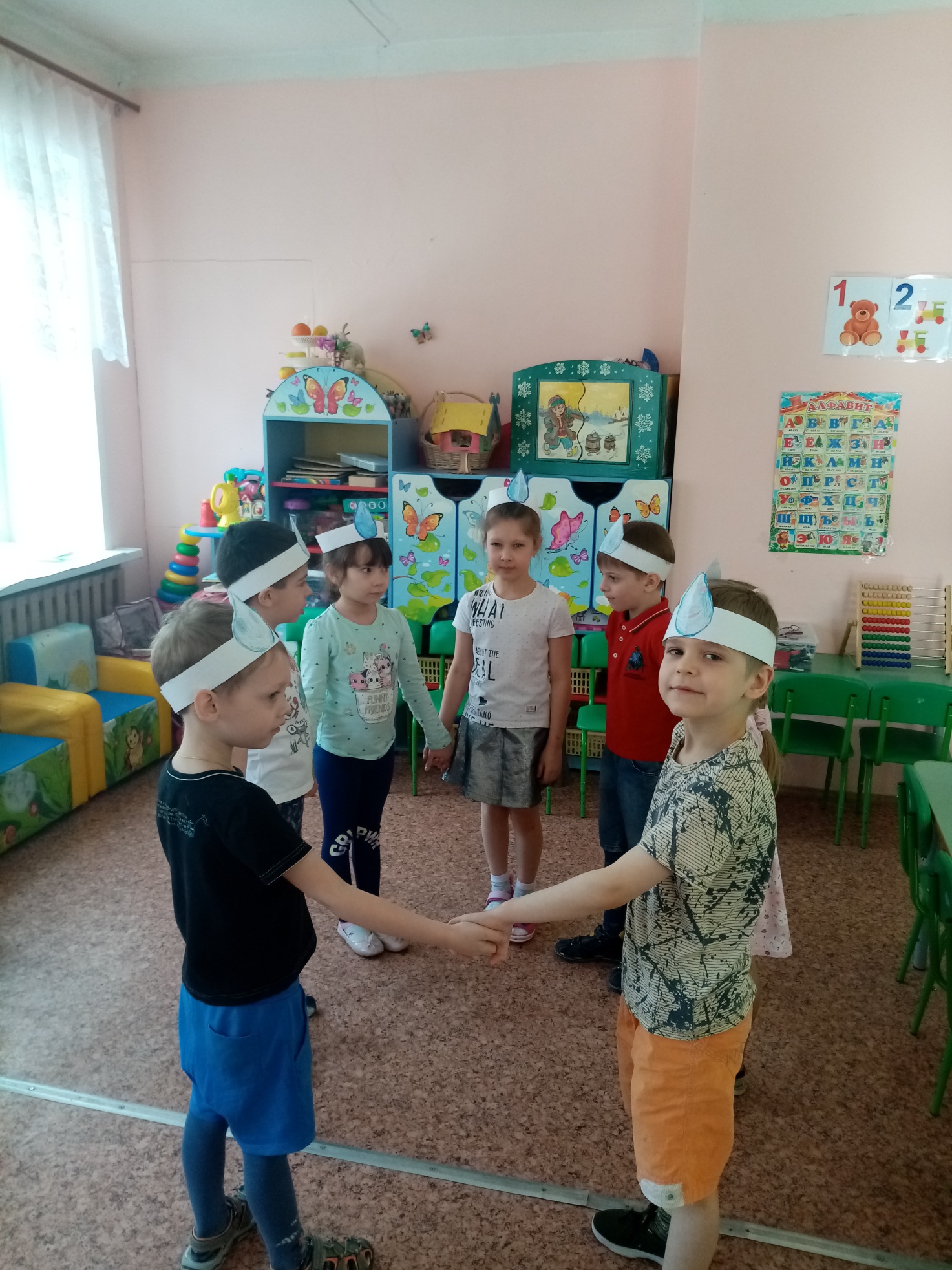 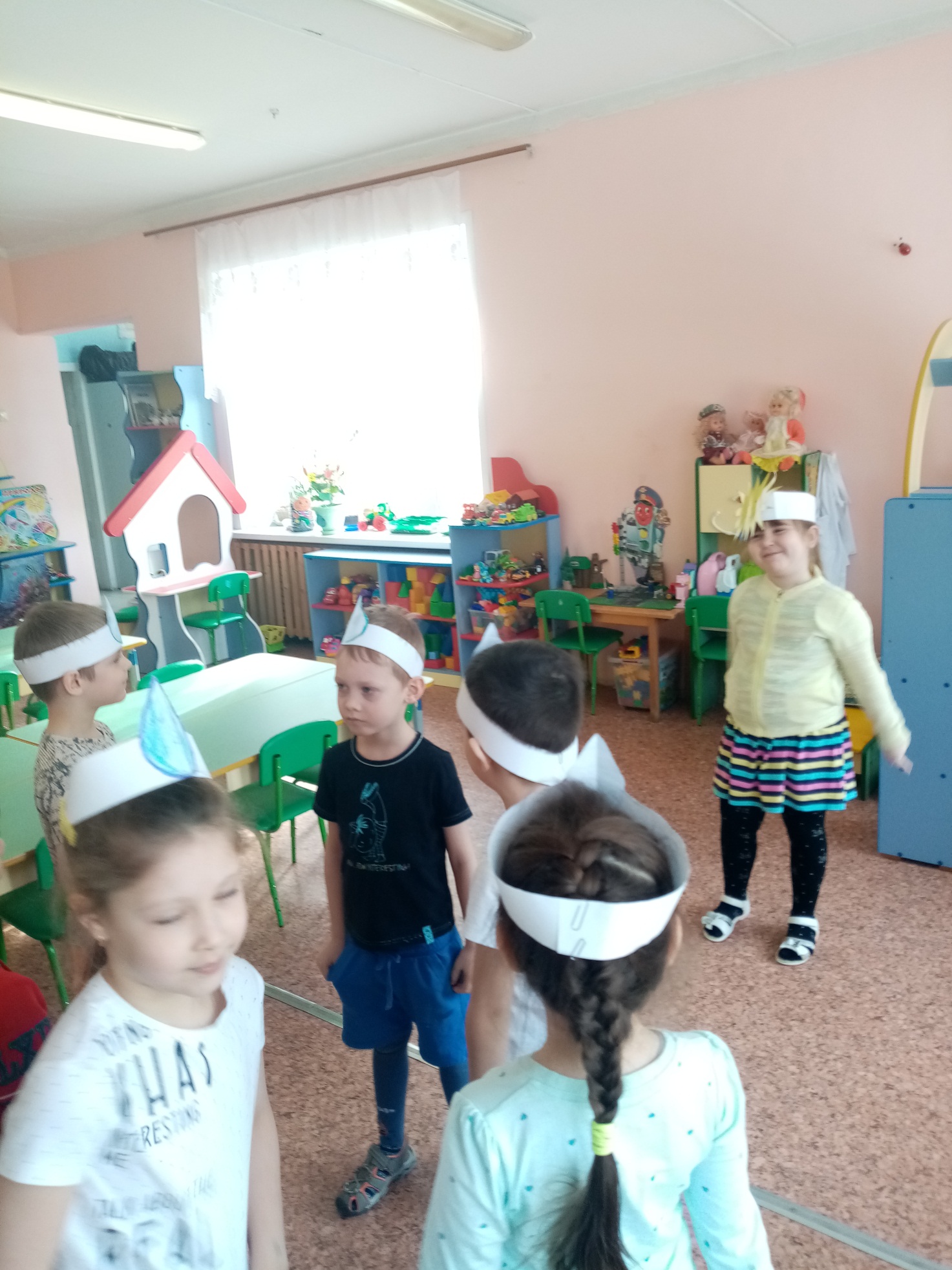 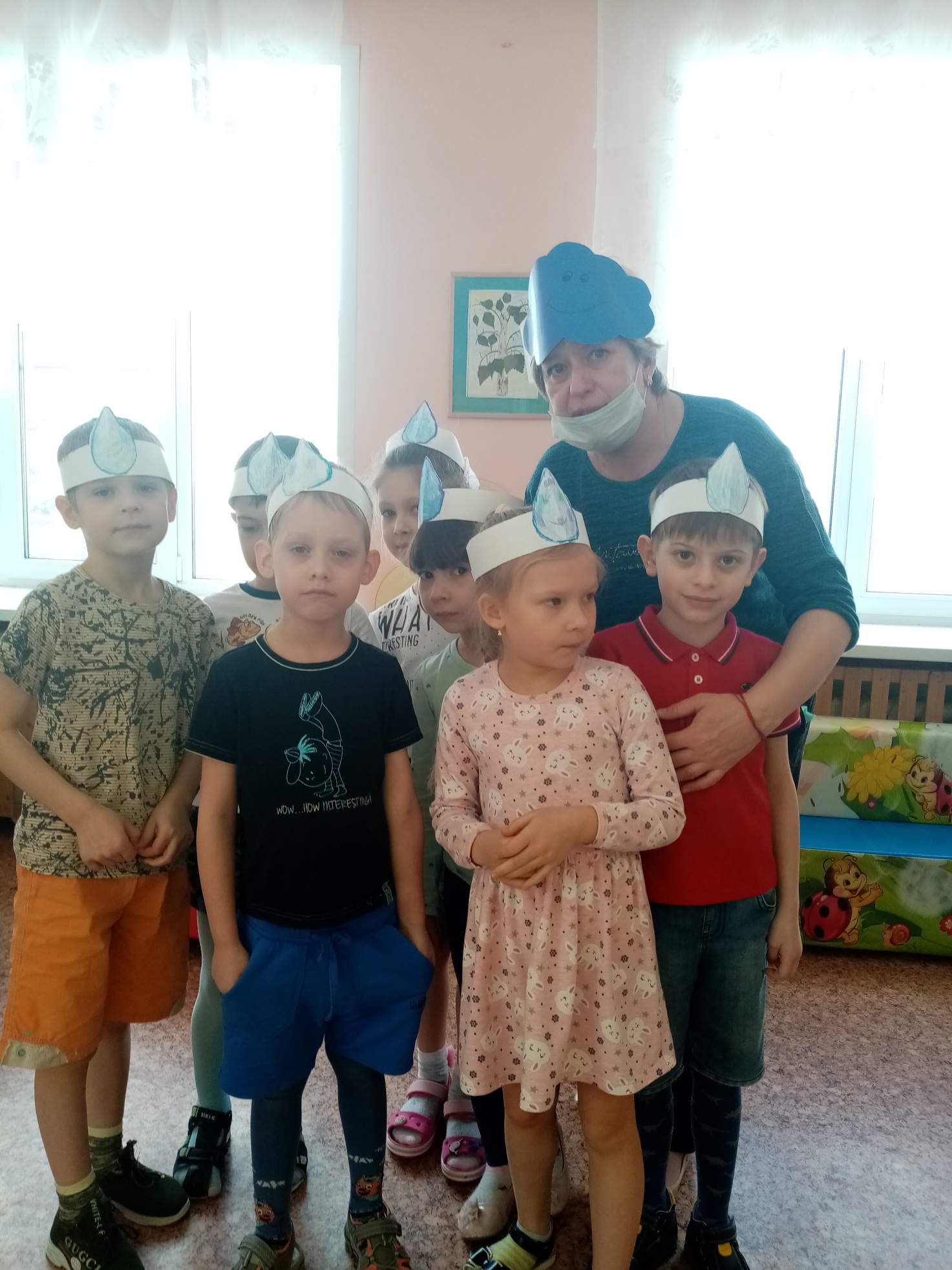 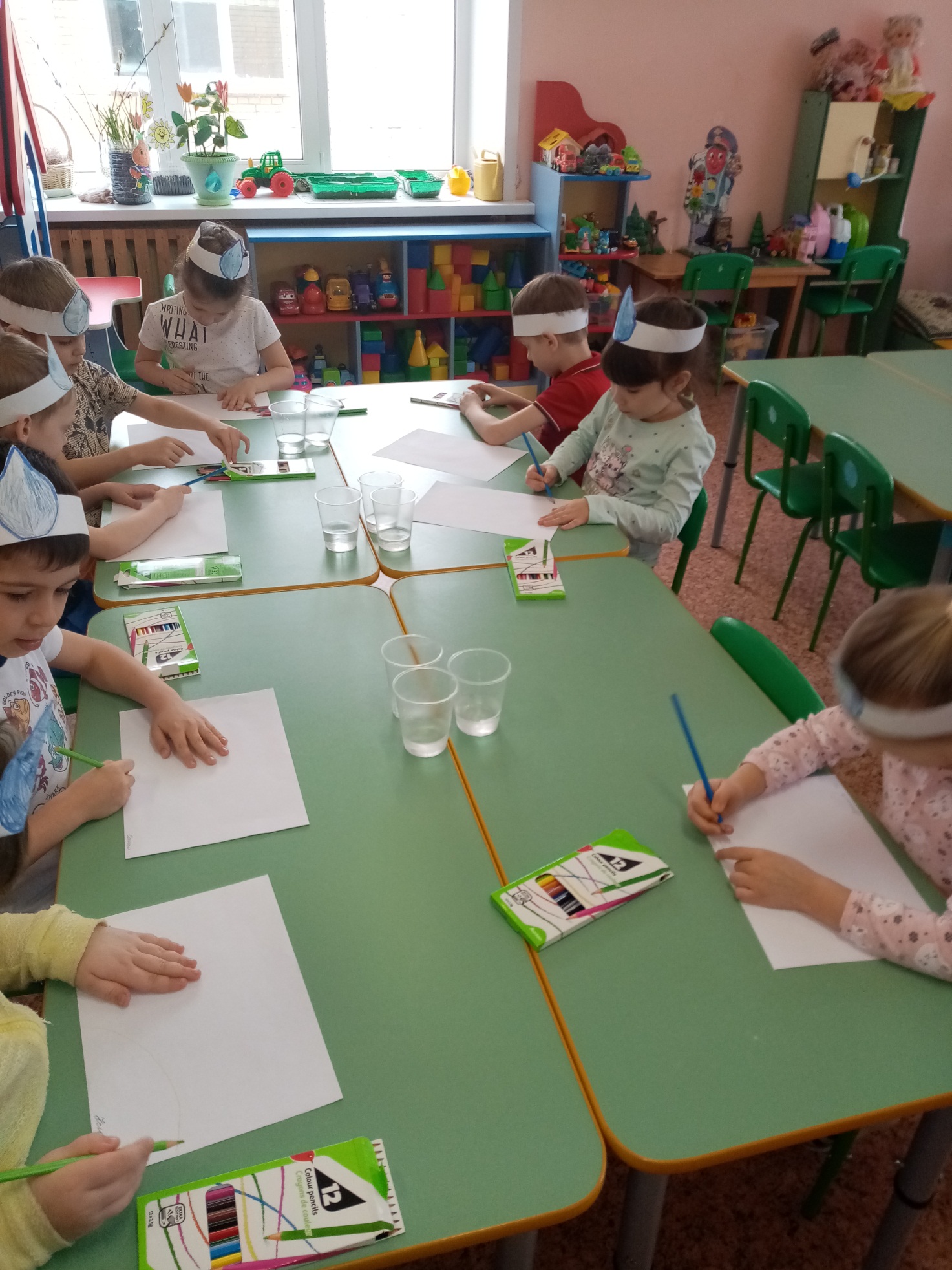 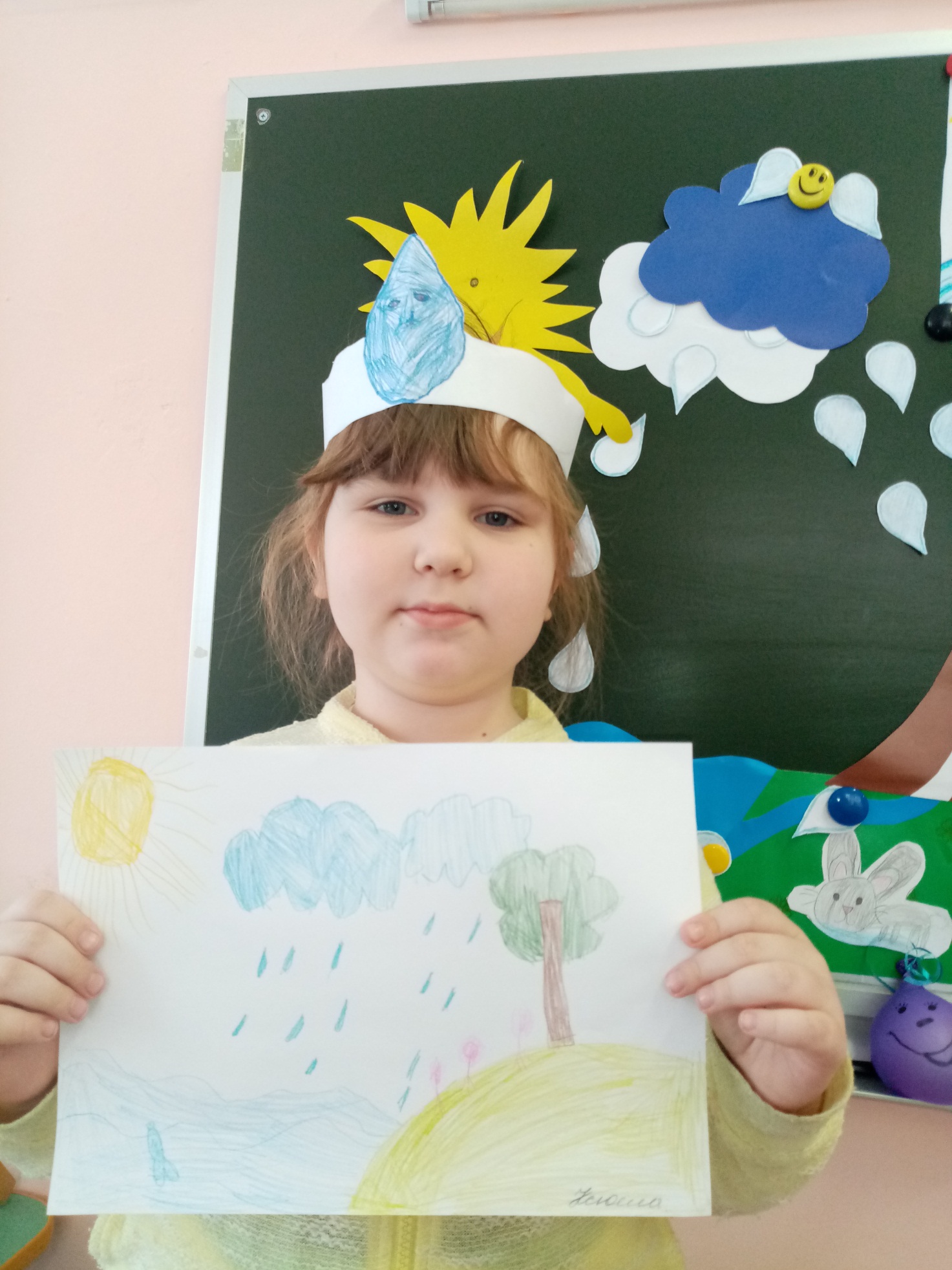 